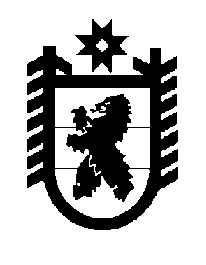 Российская Федерация Республика Карелия    ПРАВИТЕЛЬСТВО РЕСПУБЛИКИ КАРЕЛИЯРАСПОРЯЖЕНИЕот  6 сентября 2018 года № 582р-Пг. Петрозаводск Внести в состав рабочей группы по вопросам защиты прав участников долевого строительства многоквартирных домов на территории Республики Карелия (далее – рабочая группа), утвержденный  распоряжением Правительства Республики Карелия от 8 июля 2016 года           № 516р-П (Собрание законодательства Республики Карелия, 2016, № 7,               ст. 1574; 2017, № 7, ст. 1429; 2018, № 1, ст. 116), следующие изменения:а) включить в состав рабочей группы следующих лиц:Гуменникова М.А. – депутат Законодательного Собрания Республики Карелия (по согласованию);Ермолаев О.А. – Министр строительства, жилищно-коммунального хозяйства и энергетики Республики Карелия, заместитель руководителя рабочей группы;Кузичева И.В. – депутат Законодательного Собрания Республики Карелия (по согласованию);Мотина Л.Н. – начальник отдела Министерства строительства, жилищно-коммунального хозяйства и энергетики Республики Карелия;б) исключить из состава рабочей группы Гороха Д.А., Агаркову С.А.
           Глава Республики Карелия                                                              А.О. Парфенчиков